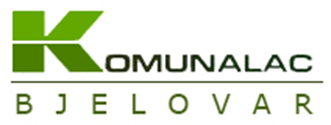 POZIV ZA DOSTAVU PONUDA ZA PREDMET NABAVE:Nabava rezervnih dijelova i servisa za teretna vozilaEvidencijski broj nabave: BN-38-2023/KU Bjelovaru, siječanj 2023.Sadržaj: 1. Opći podaci  2. Podaci o predmetu nabave 3. Dokumentacija koju su ponuditelji obvezni dostaviti uz ponudu 4. Podaci o ponudi 5. Jamstvo 6. Ostale odredbe          Obrazac 1. Ponudbeni list           Obrazac 2. Troškovnik Naručitelj Komunalac d.o.o. Bjelovar, Ferde Livadića 14a 43000 Bjelovar, objavljuje Poziv za dostavu ponuda za predmet nabave: Nabava rezervnih dijelova i servisa za teretna vozila. Sukladno članku 12. ZJN 2016 za nabavu roba, radova i usluga procijenjene vrijednosti do 26.540,00 eura bez PDV-a, odnosno 66.360,00 eura bez PDV-a, Naručitelj nije obvezan provoditi postupke javne nabave propisane Zakonom o javnoj nabavi, već je obvezan provoditi postupak nabave sukladno Pravilniku o provođenju postupka jednostavne nabave.U skladu sa Pravilniku o provođenju postupka jednostavne nabave naručitelji Komunalac d.o.o. Bjelovar, Ferde Livadića 14a, OIB 27962400486 i Vodne usluge d.o.o. Bjelovar, Ferde Livadića 14a, OIB 43307218011 pokreću postupak zajedničke nabave robe: Nabava rezervnih dijelova i servisa za teretna vozila, te vam upućujemo poziv za dostavu ponude prema dolje navedenim uvjetima.Temeljem navedenih akata i članka 189, 190 ZJN 2016 Vodne usluge d.o.o. Bjelovar, Ferde Livadića 14a, OIB 43307218011 ovlastile su naručitelja Komunalac d.o.o. Bjelovar, Ferde Livadića 14a, OIB 27962400486 za zajedničku provedbu nabave roba broj BN-38-2023/K Nabava rezervnih dijelova i servisa za teretna vozila. 1. OPĆI PODACI O NARUČITELJU 1.1. Naručitelj Naziv naručitelja: Komunalac d.o.o. Sjedište naručitelja:  Ferde Livadića 14a, 43000 Bjelovar OIB naručitelja: 27962400486 Broj telefona: 043/622-107 Broj telefaksa: 043/622-157,Internetska adresa: www.komunalac-bj.hr  Adresa elektroničke pošte: komunalac@komunalac-bj.hr  1.2. Osoba ili služba zadužena za kontakt: Sve informacije vezano na predmet nabave Ponuditelji mogu dobiti na adresi Naručitelja: Opći dio:Valentina Brlečić, univ.bacc.oectel: 043/622-131, e-mail: nabava2@komunalac-bj.hrTehnički dio:Željko Ćurićtel: 099/493-7681Sva pojašnjenja u vezi nadmetanja, dokumentacije za nadmetanje kao i dostavu ponuda, Ponuditelj može tražiti od Naručitelja isključivo u pisanom obliku, poštanskom pošiljkom, telefaksom ili elektroničkom poštom (e-mail).  1.3. Evidencijski broj nabave: BN-38-2023/K     1.4. Popis gospodarskih subjekata s kojima je naručitelj u sukobu interesa temeljem članka 76. do članka 80. Zakona o javnoj nabavi (Narodne novine 120/2016) Temeljem članka 76. do članka 80. Zakona o javnoj nabavi (NN 120/2016), naručitelj Komunalac d.o.o. ne smije sklapati ugovore o javnoj nabavi sa slijedećim gospodarskim subjektom (u svojstvu ponuditelja, člana zajednice ponuditelja, ili podizvoditelja  odabranom ponuditelju):  1.	Prokonzalting d.o.o., Bjelovar2.	Gradnja Dubrava d.o.o., Čazma3.	Smartie d.o.o., Bjelovar4.	Nubes d.o.o., Bjelovar5.	Ured ovlaštenog inženjera Kiš Domagoj, Bjelovar6.      Peradarska farma Derifaj d.o.o., Trojstveni Markovac7.      BTC d.o.o., Bjelovar1.5. Vrsta postupka nabave Jednostavna nabava koja je izuzeta od primjene odredaba Zakona o javnoj nabavi.   1.6. Procijenjena vrijednost nabave ukupno je 21.899,26 eura (bez PDV-a).Komunalac d.o.o. Bjelovar: Procijenjena vrijednost nabave je 13.272,28 eura bez PDV-a za vrijeme trajanja ugovora na jednu godinu, a objedinjeni iznos je maksimalno 20% od procijenjene vrijednosti što iznosi maksimalno 2.654,46 eura (bez PDV-a) za sve rezervne dijelove čije količine naručitelj ne može procijeniti, a  koji su povezani s predmetom nabave.Vodne usluge d.o.o. Bjelovar: Procijenjena vrijednost nabave je 8.626,98 eura bez PDV-a za vrijeme trajanja ugovora na jednu godinu, a objedinjeni iznos je maksimalno 20% od procijenjene vrijednosti što iznosi maksimalno 1.725,40 eura (bez PDV-a) za sve rezervne dijelove čije količine naručitelj ne može procijeniti, a  koji su povezani s predmetom nabave.1.7. Navod provodi li se elektronička dražbaNe provodi se.   2.  PODACI O PREDMETU NABAVE  2.1. Predmet nabave  Predmet nabave obuhvaća isporuku rezervnih dijelova za teretna vozila i uslugu servisa istih u skladu sa troškovnicima u Prilogu.2.2. Količina predmeta nabavePredmet nabave je specificiran u Troškovniku ovog Poziva za dostavu ponuda. Predmet nabave obuhvaća isporuku rezervnih dijelova za teretna vozila i uslugu servisa istih. U Troškovniku su iskazane okvirne količine. Naručitelj se ne obvezuje da će predviđene količine biti realizirane u potpunosti.Sukladno čl. 4. Pravilnika o dokumentaciji o nabavi i ponudi u postupcima javne nabave (NN br. 65/17) količine predmeta nabave u Troškovniku su predviđene (okvirne) jer Naručitelj zbog njihove prirode ili drugih objektivnih okolnosti ne može unaprijed odrediti točnu količinu. Sukladno čl. 4. st. 3. Pravilnika stvarno nabavljena količina predmeta nabave može biti veća ili manja od predviđene količine.Naručitelj će robu i usluge koje su predmet nabave nabavljati postupno tijekom ugovorenog vremenskog perioda putem pisanih narudžbi.Stvarna nabavljena količina usluga na temelju sklopljenog ugovora može biti veća ili manja od okvirne količine, a računi će se ispostavljati temeljem stvarno isporučenih količina robe i izvršenih usluga servisa.Naručitelj za rezervne dijelove, usluge i drugi potrošni materijal čije količine ne može predvidjeti određuje objedinjeni iznos. Objedinjeni iznos odnosi se na moguća ukupna plaćanja bez PDV tijekom izvršenja ugovora koja ne smiju prijeći 20% procijenjene vrijednosti nabave, odnosno 4.379,86 eura (za Komunalac 2.654,46 eura, a Vodne usluge 1.725,40 eura).2.3.	TroškovnikPonuditelj je obvezan ispuniti sve stavke Troškovnika koji je sastavni dio ovog Poziva za dostavu ponuda. Prilikom popunjavanja, ponuditelj je dužan popuniti označena mjesta te popunjen i potpisan Troškovnik od strane ovlaštene osobe priložiti ponudi.U skladu s Obrascem troškovnika ponuditelj treba za svaku stavku troškovnika ispuniti cijenu stavke (po jedinici mjere), ukupnu cijenu stavke i cijenu ponude bez poreza na dodanu vrijednost (zbroj svih ukupnih cijena stavki).Ponuditelj mora ispuniti sve tražene stavke iz Obrasca troškovnika uključujući i popunjavanje rubrike proizvođača.Za svaku stavku troškovnika dozvoljeno je nuditi robu samo jednog proizvođača. Nuđenje alternativnih proizvođača, varijanti ili inačica specificirane robe nije dopušteno.Prilikom ispunjavanja troškovnika ponuditelj ukupnu cijenu stavke izračunava kao umnožak količine stavke i cijene stavke.Zbroj svih ukupnih cijena stavki Troškovnika čini cijenu ponude. Jedinične cijene svake stavke Troškovnika i ukupna cijena moraju biti zaokružene na dvije decimale. U jedinične cijene moraju biti uračunati svi troškovi i popusti bez PDV-a.Ako ponuditelj ne ispuni troškovnik u skladu sa zahtjevima iz ovog poziva za dostavu ponuda ili promijeni tekst ili količine navedene u Obrascu troškovnika, smatrat će se da je takav troškovnik nepotpun i nevažeći te će ponuda biti odbijena.2.3. Mjesto izvršenja ugovoraMjesto isporuke rezervnih dijelova je skladište Komunalca d.o.o. Bjelovar ili Vodnih usluga d.o.o. Bjelovar. Adresa je Bjelovar, Ferde Livadića 14a na paritetu FCO skladište naručitelja.Mjesto pružanja usluge servisa teretnih vozila je servisna radionica ponuditelja.Trošak odvoza vozila na lokaciju servisne radionice snosi Naručitelj.2.4. Rok isporuke robe i izvršenja usluge Isporuka rezervnih dijelova i servisi na teretnim vozilima će se obavljati sukcesivno prema potrebama, a stvarne količine utvrditi će se pojedinačnim narudžbama.Ponuditelj se obvezuje na isporuku rezervnih dijelova u roku od maksimalno 5 (pet) dana od primitka narudžbe i obavljanje usluga servisa u roku od maksimalno 48 (četrdesetosam) sati od primopredaje vozila od strane ovlaštenih osoba Naručitelja na servis.Ukoliko odabrani ponuditelj svojom krivnjom ne izvrši isporuku rezervnih dijelova i pojedinu uslugu servisa u definiranom roku, Naručitelj ima pravo na potraživanje penala od strane ponuditelja u visini 0,5% ukupne vrijednosti ugovorenog iznosa ugovora o javnoj nabavi, za svaki (kalendarski) dan zakašnjenja, s tim da ukupni iznos ne može prijeći 10% ukupno ugovorene vrijednosti ugovora o javnoj nabavi bez PDV-a.Ukoliko ugovorna kazna dostigne iznos maksimalnih penala, Naručitelj ima pravo raskinuti ugovor bez štetnih posljedica po njega, ili po vlastitom izboru, odrediti novi rok pružanja usluge.U slučaju raskida ugovora zbog zakašnjenja, Naručitelj ima pravo naplate ugovorne kazne (penala) i jamstva za uredno ispunjenje ugovora o javnoj nabavi.Isporuka robe potvrđuje se potpisom transportnog dokumenta, a u slučaju skrivene mane isporučene robe naručitelj ima pravo reklamacije u roku od šest mjeseci.2.5. Rok trajanja ugovoraUgovor se sklapa na određeno vrijeme od jedne godine sa klauzulom prema kojoj su ugovorne strane suglasne da ugovor može prestati i ranije u trenutku ispunjenja ugovorenih količina. 2.6. Način izvršenja Putem ugovora. Nakon odabira ponuditelja prema kriteriju odabira Naručitelj će sa gospodarskim subjektom sklopiti ugovor o nabavi rezervnih dijelova i servisa za teretna vozila prema Troškovnicima u Pozivu za dostavu ponuda i ponudi.3. DOKUMENTACIJA KOJU SU PONUDITELJI OBVEZNI DOSTAVITI UZ PONUDU                3.1. Ponuditelj u ovom postupku javne nabave mora dokazati svoj upis u sudski, obrtni, strukovni ili drugi odgovarajući registar u državi njegova poslovnog nastana. Kao dokaz Naručitelj će prihvatiti izvadak iz sudskog, obrtnog, strukovnog ili drugog odgovarajućeg registra koji se vodi u državi članici njegova poslovnog nastana.Navedeni dokaz ne smije biti stariji više od šest mjeseci od dana početka postupka javne nabave.3.2.  Ponuditelj je obvezan dostaviti Potvrdu porezne uprave o stanju duga, kojom mora dokazati da je ispunio obvezu plaćanja dospjelih poreznih obveza i obveza za mirovinsko i zdravstveno osiguranje.Potvrda ne smije biti starija od dana početka postupka javne nabave.3.3.  Ponuditelj mora dokazati da ima na raspolaganju minimalno jednu (1) natkrivenu servisnu radionicu maksimalne udaljenosti do 30 km od lokacije voznog parka Naručitelja na adresi Ferde Livadića 14a, Bjelovar kapaciteta za istovremeni prihvat minimalno 3 teretna vozila.Kao dokaz potrebno je dostaviti Izjavu o minimalno jednoj natkrivenoj servisnoj radionici maksimalne udaljenosti do 30 km od lokacije garaže voznog parka Naručitelja na adresi na adresi Ferde Livadića 14a, Bjelovar u kojoj će se vršiti usluge servisa i popravaka teretnih vozila, kapaciteta za istovremeni prihvat minimalno 3 teretna vozila. Izjava treba sadržavati i adresu na kojoj se nalazi servisna radionica, te udaljenost iste od lokacije voznog parka Naručitelja.4. PODACI O PONUDI 4.1. Sadržaj i način izrade ponude Ponuda mora sadržavati sljedeće dijelove i priloge:      a)  Ponudbeni list (ispunjen, potpisan i ovjeren pečatom ponuditelja) b)  popunjeni Troškovnik 1 i 2 c)  Dokazi d)  Potpisani prijedlog ugovora e)  Potpisana izjava o dostavi jamstva za uredno ispunjenje ugovora  f)  Potpisana izjava o zbrinjavanju robaPonuditelj se pri izradi ponude mora pridržavati zahtjeva i uvjeta iz ovog Poziva za dostavu ponuda. Ponuda se, zajedno sa pripadajućom dokumentacijom, izrađuje na hrvatskom jeziku i latiničnom pismu, a cijena ponude izražava se u eurima.Ponuda treba biti predana sa svim dokumentima navedenim u Pozivu za dostavu ponuda.4.2. Način dostave ponuda i/ili izmjena/dopuna ponuda Ponuda se dostavlja u papirnom ili elektroničkom obliku.Ponuditelj svoju elektroničku ponudu može dostaviti na e-mail: nabava@komunalac-bj.hr  sa naznakom Nabava rezervnih dijelova i servisa za teretna vozila BN-38-2023/KPapirnata ponuda se dostavlja u zatvorenoj omotnici s nazivom i adresom naručitelja, nazivom i adresom ponuditelja,  evidencijskim brojem nabave, nazivom predmeta nabave,  naznakom "ne otvaraj".  Ponuda u zatvorenoj omotnici se dostavlja:  a) na adresu naručitelja: Komunalac d.o.o. Bjelovar Ferde Livadića 14a, 43 000 Bjelovar b) na omotnici ponude treba biti naznačeno:                                  Ponuda za predmet nabave: Nabava rezervnih dijelova i servisa za teretna vozilaBN-38-2023/K "NE OTVARAJ" c) na omotnici treba biti naziv i adresa ponuditelja    Ukoliko omotnica nije zapečaćena i označena u skladu s ovom odrednicom, Naručitelj neće snositi odgovornost u slučaju da se ponuda i/ili izmjena/dopuna zagubi, krivo ili prerano otvori te ne evidentira na otvaranju ponuda. Omotnice se moraju dostaviti na navedeni naslov Komunalac d.o.o. 43000 Bjelovar, Ferde Livadića 14a, do 27.01.2023. godine do 12:00 sati. Nakon proteka roka za dostavu ponuda, ponuda se ne smije mijenjati. Do isteka roka za dostavu ponude ponuditelj može dodatnom, pravovaljano potpisanom izjavom izmijeniti         svoju ponudu,  nadopuniti je ili od nje odustati.  Izmjena i/ili dopuna ponude dostavlja se na isti način kao i osnovna  ponuda s obveznom naznakom da se radi o izmjeni  i/ili dopuni ponude. Omotnice dostavljene ili zaprimljene nakon isteka roka biti će vraćene ponuditelju neotvorene, a djelomične odnosno nepotpune (nekompletne) ponude koje nemaju sve elemente tražene u Pozivu za dostavu ponuda bit će isključene.  4.3. Dopustivost alternativnih  ponuda          Nisu dopuštene alternativne ponude.4.4. Cijena ponude   Ponuditelj dostavlja ponudu s cijenom u eurima.Cijena ponude piše se brojkama. Cijena ponude izražava se za cjelokupni predmet nabave. U cijenu ponude su uračunati svi troškovi i popusti, bez poreza na dodanu vrijednost, koji se iskazuje zasebno iza cijene ponude.       U cijenu trebaju biti uključeni svi troškovi franko naručitelj. U skladu sa troškovnicima ponuditelj treba ispuniti jedinične cijene, ukupne cijene za svaku stavku troškovnika i ukupnu cijenu ponude u Ponudbenom listu.Cijena je nepromjenjiva za vrijeme trajanja ugovora.Ako cijena ponude bez poreza na dodanu vrijednost iskazana u Troškovniku ne odgovara cijeni ponude bez poreza na dodanu vrijednost iskazanoj u Ponudbenom listu, vrijedi cijena ponude bez poreza na dodanu vrijednost iskazana u Troškovniku.4.5. Kriterij za odabir ponude        Kriterij na kojem naručitelj temelji odabir ponude je najniža cijena.      4.6. Jezik ponude         Ponuda se zajedno s pripadajućom dokumentacijom izrađuje na hrvatskom jeziku i latiničnom pismu.4.7. Rok valjanosti ponude         Rok valjanosti ponude je 30 (trideset) dana od krajnjeg roka za dostavu ponuda.5.  JAMSTVA           5.1. Jamstvo za uredno ispunjenje ugovora Ponuditelj je obvezan uz ponudu priložiti pisanu Izjavu da će u roku od 10 (deset) dana od dana potpisa ugovora Naručitelju dostaviti bjanko zadužnicu (potvrđenu od javnog bilježnika) kao jamstvo za uredno ispunjenje ugovora u visini od 10% (desetposto) ukupne vrijednosti ugovora. Izjavu je potrebno ovjeriti potpisom osobe ovlaštene za zastupanje ponuditelja i pečatom.Umjesto bjanko zadužnice gospodarski subjekt može dati novčani polog (pod svrhom plaćanja potrebno je navesti da se radi o jamstvu za uredno ispunjenje ugovora o javnoj nabavi i navesti evidencijski broj nabave) na transakcijski račun br. HR7424020061100000133 u iznosu od 10% vrijednosti ugovora bez poreza na dodanu vrijednost. 6. OSTALE ODREDBE 6.1	Podaci te posebni i ostali uvjeti u ugovoru Nadmetanje uključuje sklapanje  ugovora s jednim najpovoljnijim ponuditeljem. Ugovor će se posebno sklopiti sa tvrtkom Komunalac d.o.o. a posebno sa tvrtkom Vodne usluge d.o.o. Bjelovar.Ugovor stupa na snagu potpisom Ugovornih strana, a sklapa se na rok od 12 mjeseci.Za ovaj Ugovor nije predviđeno plaćanje predujma.6.2. Datum, vrijeme i mjesto dostave ponuda i otvaranja ponuda Rok za dostavu ponude: 27.01.2023. godine do 12 sati Način dostave ponude: Ponuda se može dostaviti do navedenog roka zatvorenu u omotnici ili elektronskom poštom.Mjesto dostave ponude: Tajništvo Komunalac d.o.o.Bjelovar, Ferde Livadića 14a, ili na e- mail adresu: nabava@komunalac-bj.hr, sa naznakom Nabava rezervnih dijelova i servisa za teretna vozila BN-38-2023/Kotvaranje ponuda nije javno     Ponuda se dostavlja na Ponudbenom listu ovog Poziva na dostavu ponude, a koje je potrebno ispuniti i potpisati od strane ovlaštene osobe ponuditeljaPonudu koja ne ispunjava uvjete i zahtjeve vezane uz predmet nabave iz ovog Poziva na dostavu ponuda Naručitelj neće prihvatiti6.3. Rok donošenja odluke o odabiru  Rok za donošenje odluke o odabiru iznosi 30 dana od dana isteka roka za dostavu ponude.        6.4. Rok, način i uvjeti plaćanja Predujam isključen.Naručitelji će isporučitelju plaćati prema fakturi u roku od 30 dana od primitka robe.Plaćanje se obavlja na žiro račun ponuditelja.Od 01.07.2019. obvezni smo zaprimati e-račune s naznakom broja naše narudžbe i/ili broja ugovora.6.5. Troškovi ponude Ponuditelj će snositi sve troškove u vezi njegovog sudjelovanja u nadmetanju, a Naručitelj ni u kojem slučaju nije odgovoran ili dužan snositi troškove bez obzira na vođenje ili ishod nadmetanja.Gospodarski subjekt popunjava sve točke ponudbenog lista, obvezno navodi datum i potpisuje svaku stranicu ponudbenog lista)PONUDBENI LIST1.NARUČITELJI:  Komunalac d.o.o. Bjelovar, Ferde Livadića 14 a OIB 27962400486 i Vodne usluge d.o.o. Bjelovar Ferde Livadića 14 a OIB 433072180112.PREDMET NABAVE: Nabava rezervnih dijelova i servisa za teretna vozila 3.PONUDITELJ/ ZAJEDNICA PONUDITELJA navode tražene podatke(ako se radi o zajednici ponuditelja, sve podatke treba dostaviti za svakog člana zajednice ponuditelja uz naznaku u točki 6. člana zajednice ponuditelja koji je ovlašten za komunikaciju s Naručiteljem. Predviđena su 3 mjesta za upis članova zajednice ponuditelja, u slučaju da se zajednica sastoji od više članova, dodati potreban broj redova u tablice)1. Naziv (tvrtka ili skraćena tvrtka)2. Sjedište i adresa3. OIB							MB4. Broj računa 				Banka5. Navod da li je ponuditelj u sustavu PDV-a6. Adresa za dostavu pošte7. Adresa e-pošte 8. Kontakt osoba ponuditelja9. Broj telefona 					Broj faksa10. Ovlaštena osoba za zastupanje, potpisnik ugovora11. U slučaju zajednice ponuditelja - naznaka člana zajednice ponuditelja koji je ovlašten za  komunikaciju  s Naručiteljem______________________________________________Datum __________________     Potpis_______________________________________CIJENA  PONUDEBroj i datum ponude         ______________________ Cijena ponude bez PDV-a ______________________PDV 25%                            ______________________Cijena ponude sa PDV-om______________________ (Ako ponuditelj nije u sustavu poreza na dodanu vrijednost, mjesto predviđeno za upis iznosa PDV-a ostavlja se prazno, a na mjesto predviđeno za upis cijene ponude s porezom na dodanu vrijednost upisuje se isti iznos kao što je upisan na mjestu predviđenom  za upis cijene bez poreza na dodanu vrijednost).U cijenu ponude upisuju se ukupne vrijednosti Troškovnika 1 i Troškovnika 2Datum __________________     Potpis_______________________________________PONUDITELJ:									 _________________________________________ _________________________________________(ime tvrtke, sjedište, adresa, MB)IZJAVA O DOSTAVI JAMSTVA ZA UREDNO ISPUNJENJE UGOVORAU jednostavnom postupku javne nabave koji provodi Komunalac d.o.o. 43000 Bjelovar, Ferde Livadića 14a OIB 27962400486Nabava rezervnih dijelova i servisa za teretna vozila BN-38-2023/KIzjavljujemo da ćemo, ukoliko budemo odabrani kao najpovoljniji ponuditelj nakon sklapanja  ugovora o javnoj nabavi naručitelju dostaviti bjanko zadužnicu (potvrđenu od javnog bilježnika) kao jamstvo za uredno ispunjenje ugovora u visini od 10% (desetposto) ukupne vrijednosti. Izjavu je potrebno ovjeriti potpisom osobe ovlaštene za zastupanje ponuditelja i pečatom.U ___________, ____________ 20___. godineZA PONUDITELJA:(IME I PREZIME, te potpis ovlaštene osobe za zastupanje gospodarskog subjekta)		                     			            __________________________________PONUDITELJ:									 _________________________________________ _________________________________________(ime tvrtke, sjedište, adresa, MB)IZJAVA O PROPISNOM ZBRINJAVANJU ROBE-PREDMETA NABAVEIzjavljujemo ćemo od Naručitelja preuzeti korištene filtere i propisno ih zbrinuti na način i pod uvjetima koji su navedeni Zakonom o otpadu (NN broj 178/04, 153/05, 111/06, 110/07, 60/08, 87/09) i Pravilnikom o gospodarenju otpadnim uljima (NN broj 124/06, 121/08, 31/09, 156/09) i svim ostalim propisima RH vezanim za predmet nabave.Izjavu je potrebno ovjeriti potpisom osobe ovlaštene za zastupanje ponuditelja i pečatom.U ___________, ____________ 20___. godineZA PONUDITELJA:(IME I PREZIME, te potpis ovlaštene osobe za zastupanje gospodarskog subjekta)		                     			            __________________________________1)2)3)1)2)3)1)1)2)2)3)3)1)1)2)2)3)3)1)2)3)1)2)3)1)2)3)1)2)3)1)1)2)2)3)3)1)2)3)